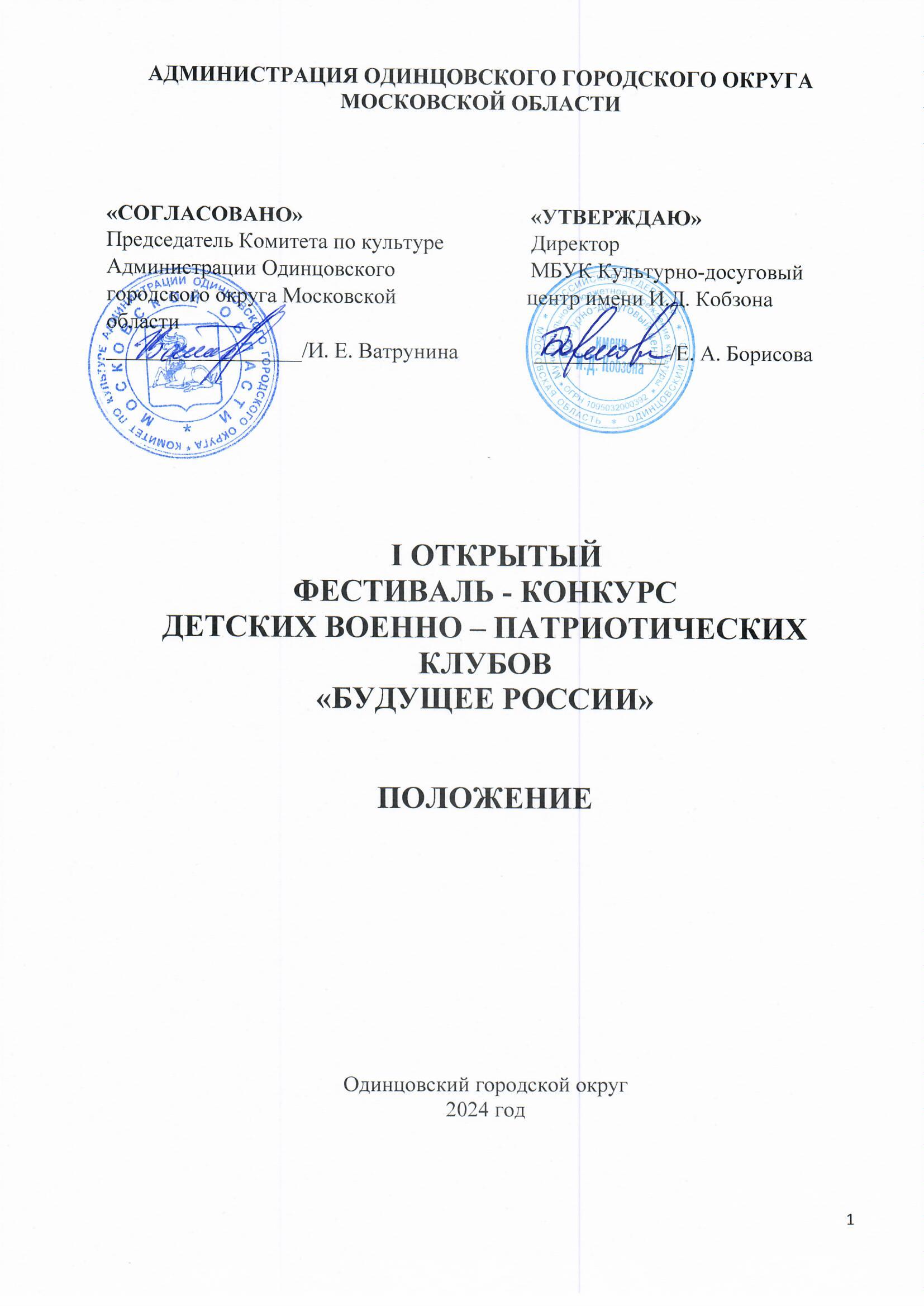 ТРАДИЦИИ И ИСТОРИЯ ФЕСТИВАЛЯ - КОНКУРСАI Открытый фестиваль - конкурс детских военно - патриотических клубов «Будущее России» (далее - Фестиваль-конкурс) приурочен к 80-й годовщине «Дня полного освобождения Ленинграда от фашистской блокады» (1944 год). Примерами поступков для подрастающего поколения должны стать подвиги воинов, героев, которые защищали и защищают нашу страну сегодня. Фестиваль-конкурс даст возможность детям понять и осознать значение глубокого чувства любви к Родине. Участникам Фестиваля-конкурса предоставлена возможность продемонстрировать свои навыки в военном деле, способности в оказании медицинской помощи и достижения в развитии физической подготовки. Сотрудничество с общеобразовательными организациями и клубами позволит обмениваться опытом и знаниями.Открытый фестиваль-конкурс детских военно-патриотических клубов в качестве основной идеи несёт в себе масштабную задачу объединения военно-патриотических клубных формирований и движений среди детей и молодёжи, формирование социально-активной личности гражданина и патриота, обладающей чувствами национальной гордости и любви к Отечеству.ЦЕЛИ И ЗАДАЧИ ФЕСТИВАЛЯ - КОНКУРСАЦели:популяризация детских военно-патриотических клубов среди детей и молодёжи; развитие чувства уважения к героической истории своей страны;создание новых площадок для обмена опытом и лучшими практиками в области военно-патриотической подготовки;развитие умений и навыков начальной военной подготовки среди детей и молодёжи.Задачи:привлечение внимания общественности к развитию детских военно-патриотических клубов;обмен опытом работы и передовыми методиками патриотического воспитания молодёжи между руководителями военно-патриотических клубов и объединений;обобщение и распространение эффективных форм и методов военно-патриотического воспитания.УЧРЕДИТЕЛЬ ФЕСТИВАЛЯ - КОНКУРСАМуниципальное бюджетное учреждение культуры Культурно-досуговый центр имени И.Д. Кобзона (далее МБУК КДЦ имени И.Д. Кобзона) при поддержке Комитета по культуре Администрации Одинцовского городского округа Московской области. Проведение Фестиваля - конкурса осуществляется в соответствии с требованиями санитарно-эпидемиологической обстановки, стандарта организации работы в организациях сферы культуры, осуществляющих свою деятельность на территории Московской области, в целях недопущения распространения инфекционных заболеваний. ПАРТНЕРЫОТДЕЛ СПЕЦИАЛЬНОГО НАЗНАЧЕНИЯ «Сатурн» УФСИН России по г. Москве (ПО СОГЛАСОВАНИЮ).ОРГКОМИТЕТ ФЕСТИВАЛЯ-КОНКУРСАПРЕДСЕДАТЕЛЬ ОРГКОМИТЕТА ФЕСТИВАЛЯ-КОНКУРСА:Борисова Елена Анатольевна – Директор МБУК КДЦ имени И.Д. Кобзона.ЧЛЕНЫ ОРГКОМИТЕТА ФЕСТИВАЛЯ-КОНКУРСА:Поздеева Вероника Альбертовна - художественный руководитель МБУК КДЦ имени И.Д. КобзонаЕрастов Эдуард Викторович - руководитель клуба военно-патриотического «Ратник» МБУК КДЦ имени И.Д. КобзонаДолгова Вера Николаевна - ведущий методист МБУК КДЦ имени И.Д. КобзонаОТВЕТСТВЕННЫЙ СЕКРЕТАРЬ ФЕСТИВАЛЯ-КОНКУРСА:Валяева Юлия Николаевна - заместитель директора МБУК КДЦ имени И.Д. КобзонаВРЕМЯ И МЕСТО ПРОВЕДЕНИЯ ФЕСТИВАЛЯ-КОНКУРСАДата проведения: 27 января 2024 г., с 12.00 до 20.00 (регистрация с 11.00)Место проведения: Муниципальное бюджетное учреждение культуры Культурно-досуговый центр имени И.Д. КобзонаПроезд: 143030, Московская область, Одинцовский городской округ, село Успенское, улица Учительская, дом 40АТел/факс: 8 (495) 634-40-69; 8 (968) 961-48-83Почта: fest.yspenskoe@gmail.com   Официальный сайт: https://dk-uspenskoe.ru/Официальная группа Вконтакте: https://vk.com/kdc_kobzona  7. УСЛОВИЯ УЧАСТИЯ В ФЕСТИВАЛЕ-КОНКУРСЕ К участию в Фестивале-конкурсе приглашаются представители клубов патриотического воспитания: «детские военно-патриотические клубы, группы юнармейских отделений общеобразовательных учреждений, группы военно-спортивных клубов и патриотических объединений молодежи, группы «Кадетских классов» Одинцовского городского округа и других муниципальных образований городов России.Возраст участников фестиваля – конкурса: 6-17 лет.Фестиваль-конкурс проводится в виде показательных выступления в определённых тематических конкурсных номинациях.8. ПОРЯДОК И ПРОГРАММА ПРОВЕДЕНИЯ ФЕСТИВАЛЯ-КОНКУРСАПорядок выступления участников всех этапов мероприятия определяется Оргкомитетом конкурса до 26 января 2024 г., публикуется на официальном сайте: https://dk-uspenskoe.ru/ и в группе Вконтакте: https://vk.com/kdc_kobzona Фестиваль-конкурс проводится в течении 1 дня:- 27 января 2024г. с 12.00 до 20.00 (начало регистрации в 11.00)Фестиваль-конкурс проводится в два этапа:1 этап: приём конкурсных заявок установленной формы (Приложение № 1) и заявление о согласии на обработку и передачу персональных данных. (Приложение к Заявке). Осуществляется с 9 января по 22 января 2024года.2 этап: проведение конкурса 27 января 2024 года.Хронометраж выступления - не более 15 минут на группу в каждой номинации.Программа Фестиваля-конкурса: Открытие – приветствие участников фестиваля – конкурса (жеребьевка). I – номинация «Строевая» показательные выступления команд (200 м) с выполнением команд - прохождение командным маршем в пункте постоянной дислокации (спортивный зал). Результаты входят в общий зачет соревнований.II – номинация:- «Разборка и сборка автомата и пистолета на время каждым участником – 5 человек».            4.  III – номинация – «Снаряжение магазина» (на время). Каждый участник команды индивидуально снаряжает 30 патронов в магазин – 5 участников».            5. IV – номинация - «Надевание противогаза». Надевание противогаза выполняется из походного положения в индивидуальном порядке каждым членом команды (на время).6. V – номинация – «Первая доврачебная помощь». Командам будут предложены ситуационные задания на оказание первой доврачебной помощи на качество исполнения (выбор конверта с заданием).           7.  VI – номинация – «Тестирование» Команде предоставляется 5 вопросов – 5 участников.           8. VII – номинация – «Показательные выступления команд» - все участники до 10 человек.          9. Подведение итогов         10. Показательные выступление гостей мероприятия – Фонд «Ратник», Фонд «Сатурн».9. ЖЮРИ ФЕСТИВАЛЯ-КОНКУРСАСостав жюри формируется и утверждается Оргкомитетом Фестиваля – конкурса. Для работы в жюри конкурса приглашаются: специалисты различных сфер деятельности (в соответствии с профилем Фестиваль-конкурса)Председатель Жюри назначается Организатором Конкурса.Функции жюри заключаются в отборе, оценке работ и проведении награждения победителей.Жюри в своей деятельности руководствуется настоящим Положением.Итогом обсуждения конкурсных работ является Протокол членов жюри, подписанной председателем и членами жюри. Решение жюри является окончательным и обсуждению не подлежит.10. НАГРАЖДЕНИЕ ПОБЕДИТЕЛЕЙ Награждением присуждаются следующие звания:1 место.2 место.3 место.Специальные награды.Участники награждаются памятными призами и дипломами. В рамках проведения Фестиваля-конкурса жюри может наградить участников специальными дипломами и призами, а также поощрить специальными грамотами их преподавателей.11. ПОРЯДОК ПОДАЧИ ЗАЯВКИДля участия в Фестивале – конкурсе, начиная с даты публикации Положения по 22 января 2024 года, каждым участником подаётся заявка по форме (Приложение 1) и согласие на обработку персональных данных (Приложение 2,3) на электронную почту: fest.yspenskoe@gmail.com   (обязательно с пометкой в теме письма «Заявка на участие в I Открытом фестиваль-конкурсе «Будущее России» - «наименование коллектива»). Оргкомитет имеет право продлить либо приостановить прием заявок до   или после указанного срока (в случае возникновения ситуации Форс – мажор), о чем обязуется уведомить каждого участника в социальных сетях.Список направляемых документов:Приложение № 1 - заявка на участие в Фестивале – конкурсе.Приложение № 2 - согласие на обработку персональных данных совершеннолетних участников.Приложение №3 - согласие на обработку персональных данных несовершеннолетних участников.16. КОНТАКТЫИнформация: +7 (495) 634-40-69 (добавочный: 111);Куратор фестиваля: Поздеева Вероника Альбертовна – 8-968-961-48-83;Официальный сайт: https://dk-uspenskoe.ru/     Почта: fest.yspenskoe@gmail.com  Официальная группа Вконтакте: https://vk.com/kdc_kobzona Приложение № 1к положению о проведении I Открытого фестиваля-конкурса детских военно-патриотических клубов «Будущее России»                                                        Заявка на участиеВ I Открытом фестивале-конкурсе детских военно-патриотических клубов «Будущее России» (2024г.)Прошу Вас зарегистрировать в качестве участника ___________________________________ФИО состава участников (для коллективов):1.2. 3. 4.5. 6. 7.8.Контактный телефон ____________________Электронная почта ______________________
«____» ______________2024 г.            ___________          ____________________                   
(число, месяц, год подачи заявки)          (подпись)           (расшифровка подписи)Приложение №2к положению о проведении I Открытого фестиваля - конкурса детских военно-патриотических клубов «Будущее России»Согласиена обработку персональных данных в МБУК КДЦ имени И.Д. Кобзона на участника (коллектива)В I Открытом фестивале-конкурсе детских военно-патриотических клубов «Будущее России» Я, __________________________________________________________________________________________________________________________________                  (Ф.И.О. участника открытого окружного Фестиваля - конкурса вокалистов им. И.Д. Кобзона) В связи с участием в 1 Открытом фестивале - конкурсе вокалистов им. И.Д. Кобзона, в соответствии с требованиями статьи 9 Федерального закона от 27.07.2006г. №152-ФЗ даю согласие на размещение и обработку (анкетных) персональных данных и на размещение в сети Интернет фото- и видеоматериалов в сети Интернет с моим участием в Фестивале - конкурсе. С Положением об I Открытом фестиваль-конкурсе детских военно-патриотических клубов «Будущее России», размещенном на сайте Учреждения Муниципальное бюджетное учреждение культуры Культурно-досуговый центр имени И.Д. Кобзона, ознакомлен(а), порядок проведения Фестиваля-конкурса мне понятен.По моему первому требованию согласие может быть отозвано письменным заявлением.Контактный телефон______________________«_____» ______________ 2024 г.Подпись______________/________Приложение № 3к положению о проведении II Открытого фестиваля - конкурса вокалистов им. И.Д. КобзонаСогласиена обработку персональных данных в МБУК КДЦ имени И.Д. Кобзона несовершеннолетнего участника (коллектива)I Открытого фестиваль-конкурса детских военно-патриотических клубов «Будущее России»Я, __________________________________________________________________________________________________________________________________                             (Ф.И.О. отца, матери, опекуна, законного представителя) В связи с участием в I Открытом фестиваль-конкурсе детских военно-патриотических клубов «Будущее России», в соответствии с требованиями статьи 9 Федерального закона от 27.07.2006г. №152-ФЗ даю согласие на размещение и обработку (анкетных) персональных данных моего несовершеннолетнего ребенка (сына, дочь, опекаемого, приемного). А также на публикацию фото- и видеоматериалов в сети Интернет с его участием в I Открытом фестиваль-конкурсе детских военно-патриотических клубов «Будущее России» ____________________________________________________________________                             (Ф.И.О. участника Фестиваля - конкурса)С Положением об I Открытом фестиваль-конкурсе детских военно-патриотических клубов «Будущее России», размещенном на сайте Учреждения Муниципальное бюджетное учреждение культуры Культурно-досуговый центр имени И.Д. Кобзона, ознакомлен(а), порядок проведения Фестиваля-конкурса мне понятен.По моему первому требованию согласие может быть отозвано письменным заявлением.Контактный телефон______________________«_____» ______________ 2024 г.Подпись______________/________ФИО участника или название коллективаВозрастная категорияУчреждение, направляющее участника или коллектив (если есть)ФИО руководителя коллектива (участника)